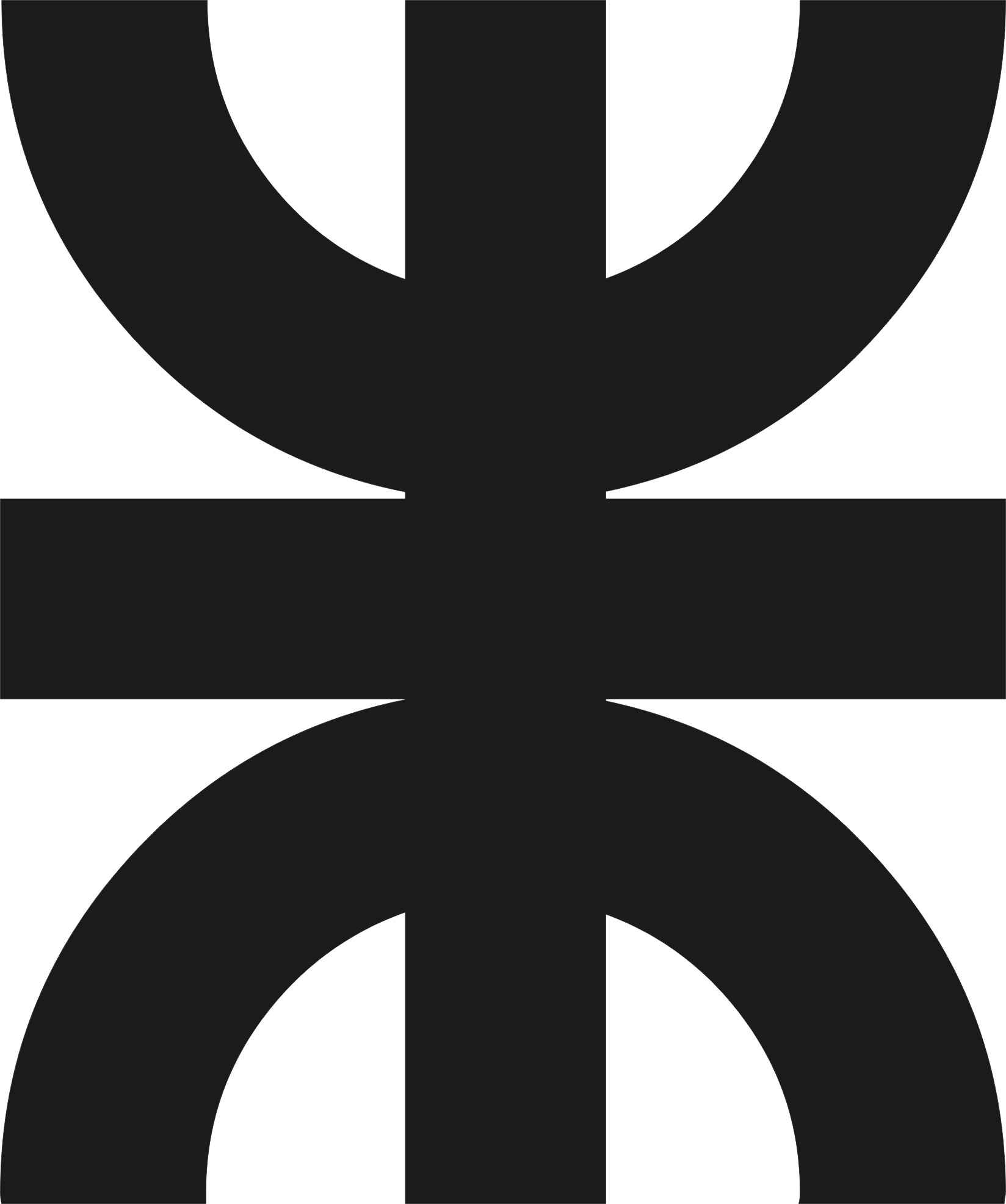 SOLICITUD DE CAMBIO DE ESPECIALIDADGeneral Pacheco,  18 de marzo de 2020Al Sr. Decano de la 
Facultad Regional General Pacheco
Ing. Jose Luis Garcia
S.                         /                       D.			Me dirijo a Ud. con el fin de solicitarle el cambio de especialidad de  a , por las razones que a continuación detallo: APELLIDO Y NOMBRES: LEGAJO Nº: 18 -  D.N.I. Nº:  TEL.: MAIL:  CUIL Nº:  DOMICILIO:   LOCALIDAD:  C.P: Sin otro particular, lo saludo muy atentamente.__________________________ FIRMA DEL SOLICITANTE